6.         Without using a calculator, Solve a)  .b)  1.Without Using a Graphing Calculator: 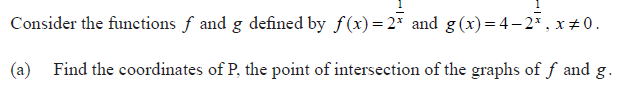 2.Using your Graphing Calculator: 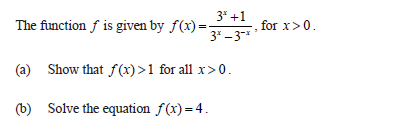 3.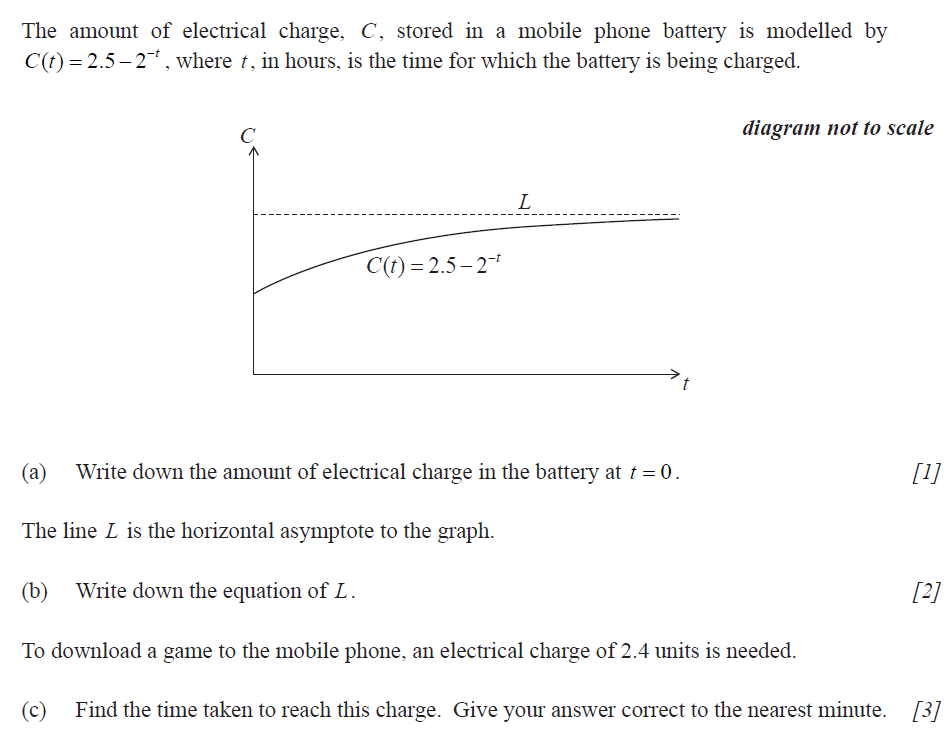 4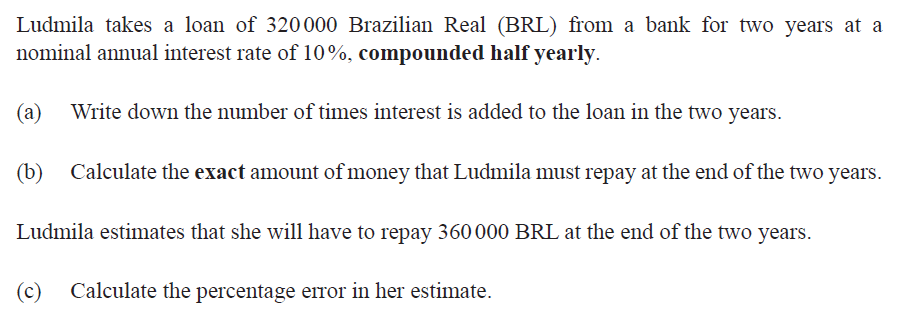 5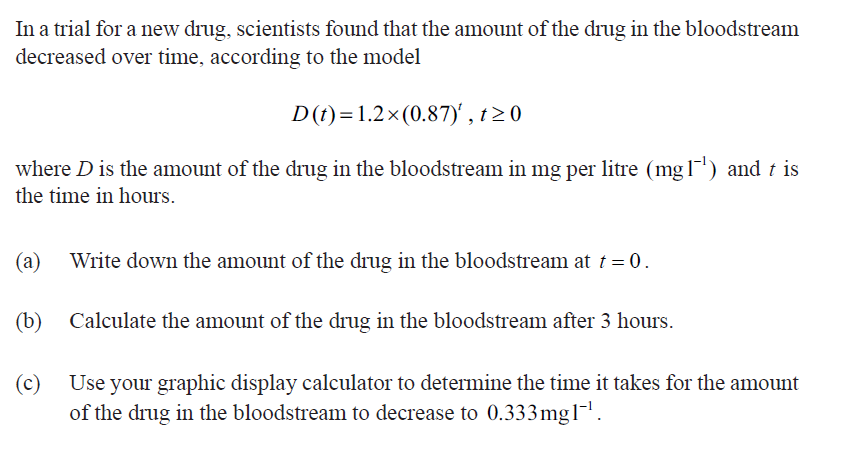 